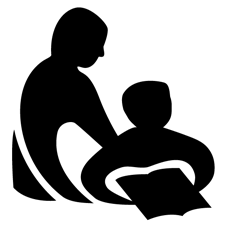 Wisconsin Department of Public InstructionCONTINUING EDUCATION ACTIVITY REPORTPI-2453 (Rev. 09-11)Wisconsin Department of Public InstructionCONTINUING EDUCATION ACTIVITY REPORTPI-2453 (Rev. 09-11)Wisconsin Department of Public InstructionCONTINUING EDUCATION ACTIVITY REPORTPI-2453 (Rev. 09-11)Wisconsin Department of Public InstructionCONTINUING EDUCATION ACTIVITY REPORTPI-2453 (Rev. 09-11)INSTRUCTIONS:  Complete and submit annually to your library system validator along with the Annual Summation of Continuing Education Activities, Form PI-2454. Refer to the Certification Manual for Wisconsin Public Library Directors for assistance.INSTRUCTIONS:  Complete and submit annually to your library system validator along with the Annual Summation of Continuing Education Activities, Form PI-2454. Refer to the Certification Manual for Wisconsin Public Library Directors for assistance.INSTRUCTIONS:  Complete and submit annually to your library system validator along with the Annual Summation of Continuing Education Activities, Form PI-2454. Refer to the Certification Manual for Wisconsin Public Library Directors for assistance.INSTRUCTIONS:  Complete and submit annually to your library system validator along with the Annual Summation of Continuing Education Activities, Form PI-2454. Refer to the Certification Manual for Wisconsin Public Library Directors for assistance.INSTRUCTIONS:  Complete and submit annually to your library system validator along with the Annual Summation of Continuing Education Activities, Form PI-2454. Refer to the Certification Manual for Wisconsin Public Library Directors for assistance.INSTRUCTIONS:  Complete and submit annually to your library system validator along with the Annual Summation of Continuing Education Activities, Form PI-2454. Refer to the Certification Manual for Wisconsin Public Library Directors for assistance.INSTRUCTIONS:  Complete and submit annually to your library system validator along with the Annual Summation of Continuing Education Activities, Form PI-2454. Refer to the Certification Manual for Wisconsin Public Library Directors for assistance.Name Last, First, MiddleName Last, First, MiddleName Last, First, MiddleName Last, First, MiddleName Last, First, MiddleName Last, First, MiddleName Last, First, MiddleName Last, First, MiddleName Last, First, MiddleName Last, First, MiddleName Last, First, MiddleMailing Address Street / PO Box, City, State, ZIPMailing Address Street / PO Box, City, State, ZIPMailing Address Street / PO Box, City, State, ZIPMailing Address Street / PO Box, City, State, ZIPMailing Address Street / PO Box, City, State, ZIPMailing Address Street / PO Box, City, State, ZIPMailing Address Street / PO Box, City, State, ZIPMailing Address Street / PO Box, City, State, ZIPMailing Address Street / PO Box, City, State, ZIPMailing Address Street / PO Box, City, State, ZIPMailing Address Street / PO Box, City, State, ZIPMailing Address Street / PO Box, City, State, ZIPI. CONTINUING EDUCATION ACTIVITY DESCRIPTIONI. CONTINUING EDUCATION ACTIVITY DESCRIPTIONI. CONTINUING EDUCATION ACTIVITY DESCRIPTIONI. CONTINUING EDUCATION ACTIVITY DESCRIPTIONTitle of ProgramPR Is More Than a Press ReleaseTitle of ProgramPR Is More Than a Press ReleaseTitle of ProgramPR Is More Than a Press ReleaseTitle of ProgramPR Is More Than a Press ReleaseTitle of ProgramPR Is More Than a Press ReleaseTitle of ProgramPR Is More Than a Press ReleaseTitle of ProgramPR Is More Than a Press ReleaseTitle of ProgramPR Is More Than a Press ReleaseTitle of ProgramPR Is More Than a Press ReleaseTitle of ProgramPR Is More Than a Press ReleaseTitle of ProgramPR Is More Than a Press ReleaseDescription of ProgramWant to know one of my biggest pet peeves about marketing? When the terms “PR” and “marketing” get confused, mixed up, and our practice and expectations get out of whack. Let’s fix that today! This webinar will talk about the basics of PR (including building good media relations), its place in the marketing cycle, what PR can (and maybe can’t) do for libraries, best practices for the way media works today, basic elements for your PR toolkit, and how setting clear expectations for PR can lead to greater success. Participants will: - Decipher the difference between PR activities and promotion activities- Identify elements of the PR and a media kit your library should have - Set clear expectations for PR efforts and identify one SMART goaDescription of ProgramWant to know one of my biggest pet peeves about marketing? When the terms “PR” and “marketing” get confused, mixed up, and our practice and expectations get out of whack. Let’s fix that today! This webinar will talk about the basics of PR (including building good media relations), its place in the marketing cycle, what PR can (and maybe can’t) do for libraries, best practices for the way media works today, basic elements for your PR toolkit, and how setting clear expectations for PR can lead to greater success. Participants will: - Decipher the difference between PR activities and promotion activities- Identify elements of the PR and a media kit your library should have - Set clear expectations for PR efforts and identify one SMART goaDescription of ProgramWant to know one of my biggest pet peeves about marketing? When the terms “PR” and “marketing” get confused, mixed up, and our practice and expectations get out of whack. Let’s fix that today! This webinar will talk about the basics of PR (including building good media relations), its place in the marketing cycle, what PR can (and maybe can’t) do for libraries, best practices for the way media works today, basic elements for your PR toolkit, and how setting clear expectations for PR can lead to greater success. Participants will: - Decipher the difference between PR activities and promotion activities- Identify elements of the PR and a media kit your library should have - Set clear expectations for PR efforts and identify one SMART goaDescription of ProgramWant to know one of my biggest pet peeves about marketing? When the terms “PR” and “marketing” get confused, mixed up, and our practice and expectations get out of whack. Let’s fix that today! This webinar will talk about the basics of PR (including building good media relations), its place in the marketing cycle, what PR can (and maybe can’t) do for libraries, best practices for the way media works today, basic elements for your PR toolkit, and how setting clear expectations for PR can lead to greater success. Participants will: - Decipher the difference between PR activities and promotion activities- Identify elements of the PR and a media kit your library should have - Set clear expectations for PR efforts and identify one SMART goaDescription of ProgramWant to know one of my biggest pet peeves about marketing? When the terms “PR” and “marketing” get confused, mixed up, and our practice and expectations get out of whack. Let’s fix that today! This webinar will talk about the basics of PR (including building good media relations), its place in the marketing cycle, what PR can (and maybe can’t) do for libraries, best practices for the way media works today, basic elements for your PR toolkit, and how setting clear expectations for PR can lead to greater success. Participants will: - Decipher the difference between PR activities and promotion activities- Identify elements of the PR and a media kit your library should have - Set clear expectations for PR efforts and identify one SMART goaDescription of ProgramWant to know one of my biggest pet peeves about marketing? When the terms “PR” and “marketing” get confused, mixed up, and our practice and expectations get out of whack. Let’s fix that today! This webinar will talk about the basics of PR (including building good media relations), its place in the marketing cycle, what PR can (and maybe can’t) do for libraries, best practices for the way media works today, basic elements for your PR toolkit, and how setting clear expectations for PR can lead to greater success. Participants will: - Decipher the difference between PR activities and promotion activities- Identify elements of the PR and a media kit your library should have - Set clear expectations for PR efforts and identify one SMART goaDescription of ProgramWant to know one of my biggest pet peeves about marketing? When the terms “PR” and “marketing” get confused, mixed up, and our practice and expectations get out of whack. Let’s fix that today! This webinar will talk about the basics of PR (including building good media relations), its place in the marketing cycle, what PR can (and maybe can’t) do for libraries, best practices for the way media works today, basic elements for your PR toolkit, and how setting clear expectations for PR can lead to greater success. Participants will: - Decipher the difference between PR activities and promotion activities- Identify elements of the PR and a media kit your library should have - Set clear expectations for PR efforts and identify one SMART goaDescription of ProgramWant to know one of my biggest pet peeves about marketing? When the terms “PR” and “marketing” get confused, mixed up, and our practice and expectations get out of whack. Let’s fix that today! This webinar will talk about the basics of PR (including building good media relations), its place in the marketing cycle, what PR can (and maybe can’t) do for libraries, best practices for the way media works today, basic elements for your PR toolkit, and how setting clear expectations for PR can lead to greater success. Participants will: - Decipher the difference between PR activities and promotion activities- Identify elements of the PR and a media kit your library should have - Set clear expectations for PR efforts and identify one SMART goaDescription of ProgramWant to know one of my biggest pet peeves about marketing? When the terms “PR” and “marketing” get confused, mixed up, and our practice and expectations get out of whack. Let’s fix that today! This webinar will talk about the basics of PR (including building good media relations), its place in the marketing cycle, what PR can (and maybe can’t) do for libraries, best practices for the way media works today, basic elements for your PR toolkit, and how setting clear expectations for PR can lead to greater success. Participants will: - Decipher the difference between PR activities and promotion activities- Identify elements of the PR and a media kit your library should have - Set clear expectations for PR efforts and identify one SMART goaDescription of ProgramWant to know one of my biggest pet peeves about marketing? When the terms “PR” and “marketing” get confused, mixed up, and our practice and expectations get out of whack. Let’s fix that today! This webinar will talk about the basics of PR (including building good media relations), its place in the marketing cycle, what PR can (and maybe can’t) do for libraries, best practices for the way media works today, basic elements for your PR toolkit, and how setting clear expectations for PR can lead to greater success. Participants will: - Decipher the difference between PR activities and promotion activities- Identify elements of the PR and a media kit your library should have - Set clear expectations for PR efforts and identify one SMART goaDescription of ProgramWant to know one of my biggest pet peeves about marketing? When the terms “PR” and “marketing” get confused, mixed up, and our practice and expectations get out of whack. Let’s fix that today! This webinar will talk about the basics of PR (including building good media relations), its place in the marketing cycle, what PR can (and maybe can’t) do for libraries, best practices for the way media works today, basic elements for your PR toolkit, and how setting clear expectations for PR can lead to greater success. Participants will: - Decipher the difference between PR activities and promotion activities- Identify elements of the PR and a media kit your library should have - Set clear expectations for PR efforts and identify one SMART goaRelationship of Program to Present Position or Career AdvancementRelationship of Program to Present Position or Career AdvancementRelationship of Program to Present Position or Career AdvancementRelationship of Program to Present Position or Career AdvancementRelationship of Program to Present Position or Career AdvancementRelationship of Program to Present Position or Career AdvancementRelationship of Program to Present Position or Career AdvancementRelationship of Program to Present Position or Career AdvancementRelationship of Program to Present Position or Career AdvancementRelationship of Program to Present Position or Career AdvancementRelationship of Program to Present Position or Career AdvancementActivity DatesActivity DatesActivity DatesLocationLocationLocationLocationLocationNumber of Contact HoursNumber of Contact HoursNumber of Contact HoursFrom Mo./Day/Yr.1/27/2022From Mo./Day/Yr.1/27/2022To Mo./Day/Yr.1/27/2022onlineonlineonlineonlineonlineTechnology If anyTechnology If anyTotal1.0Provider If applicableWisconsin Public Library Systems, DPIProvider If applicableWisconsin Public Library Systems, DPIProvider If applicableWisconsin Public Library Systems, DPIProvider If applicableWisconsin Public Library Systems, DPIProvider If applicableWisconsin Public Library Systems, DPIProvider If applicableWisconsin Public Library Systems, DPIProvider If applicableWisconsin Public Library Systems, DPIProvider If applicableWisconsin Public Library Systems, DPIProvider If applicableWisconsin Public Library Systems, DPIProvider If applicableWisconsin Public Library Systems, DPIProvider If applicableWisconsin Public Library Systems, DPICategory Check one, attach written summary if applicable	A.	Credit Continuing Education Attach formal documentation from the sponsoring agency.	B.	Noncredit Continuing Education	C.	Self-directed Continuing EducationCategory Check one, attach written summary if applicable	A.	Credit Continuing Education Attach formal documentation from the sponsoring agency.	B.	Noncredit Continuing Education	C.	Self-directed Continuing EducationCategory Check one, attach written summary if applicable	A.	Credit Continuing Education Attach formal documentation from the sponsoring agency.	B.	Noncredit Continuing Education	C.	Self-directed Continuing EducationCategory Check one, attach written summary if applicable	A.	Credit Continuing Education Attach formal documentation from the sponsoring agency.	B.	Noncredit Continuing Education	C.	Self-directed Continuing EducationCategory Check one, attach written summary if applicable	A.	Credit Continuing Education Attach formal documentation from the sponsoring agency.	B.	Noncredit Continuing Education	C.	Self-directed Continuing EducationCategory Check one, attach written summary if applicable	A.	Credit Continuing Education Attach formal documentation from the sponsoring agency.	B.	Noncredit Continuing Education	C.	Self-directed Continuing EducationCategory Check one, attach written summary if applicable	A.	Credit Continuing Education Attach formal documentation from the sponsoring agency.	B.	Noncredit Continuing Education	C.	Self-directed Continuing EducationCategory Check one, attach written summary if applicable	A.	Credit Continuing Education Attach formal documentation from the sponsoring agency.	B.	Noncredit Continuing Education	C.	Self-directed Continuing EducationCategory Check one, attach written summary if applicable	A.	Credit Continuing Education Attach formal documentation from the sponsoring agency.	B.	Noncredit Continuing Education	C.	Self-directed Continuing EducationCategory Check one, attach written summary if applicable	A.	Credit Continuing Education Attach formal documentation from the sponsoring agency.	B.	Noncredit Continuing Education	C.	Self-directed Continuing EducationCategory Check one, attach written summary if applicable	A.	Credit Continuing Education Attach formal documentation from the sponsoring agency.	B.	Noncredit Continuing Education	C.	Self-directed Continuing EducationII. SIGNATUREII. SIGNATUREI HEREBY CERTIFY that the information provided is true and correct to the best of my knowledge.I HEREBY CERTIFY that the information provided is true and correct to the best of my knowledge.I HEREBY CERTIFY that the information provided is true and correct to the best of my knowledge.I HEREBY CERTIFY that the information provided is true and correct to the best of my knowledge.I HEREBY CERTIFY that the information provided is true and correct to the best of my knowledge.I HEREBY CERTIFY that the information provided is true and correct to the best of my knowledge.I HEREBY CERTIFY that the information provided is true and correct to the best of my knowledge.I HEREBY CERTIFY that the information provided is true and correct to the best of my knowledge.I HEREBY CERTIFY that the information provided is true and correct to the best of my knowledge.I HEREBY CERTIFY that the information provided is true and correct to the best of my knowledge.I HEREBY CERTIFY that the information provided is true and correct to the best of my knowledge.I HEREBY CERTIFY that the information provided is true and correct to the best of my knowledge.Signature of ParticipantSignature of ParticipantSignature of ParticipantSignature of ParticipantSignature of ParticipantSignature of ParticipantSignature of ParticipantSignature of ParticipantSignature of ParticipantDate Signed Mo./Day/Yr.Date Signed Mo./Day/Yr.Date Signed Mo./Day/Yr.